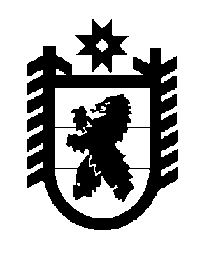 Российская Федерация Республика Карелия    ПРАВИТЕЛЬСТВО РЕСПУБЛИКИ КАРЕЛИЯРАСПОРЯЖЕНИЕот 17 августа 2015 года № 517р-Пг. Петрозаводск Одобрить Соглашение между Правительством Республики Карелия и закрытым акционерным обществом «Экопром-Транзит» о сотрудничестве в целях реализации проекта «Строительство и ввод в эксплуатацию предприятия по производству щебня на месторождении Куликово» на территории Республики Карелия и поручить подписать его Министру по природопользованию и экологии Республики Карелия Чикалюку Виктору Федоровичу.            ГлаваРеспублики Карелия                                                         А.П. Худилайнен